a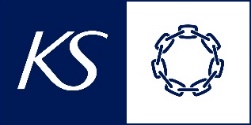 Førsamling for ledere: informasjonOm førsamling for ledereFørsamlingen for ledere har som formål å gi den informasjonen du som leder trenger for å kunne gjennomføre opplegget på din skole/barnehage på en god måte. Vi anbefaler å samarbeide med andre barnehage-/skoleledere i din kommune om gjennomføringen av førsamlingen og opplegget. Ta kontakt med barnehage-/skoleeier i din kommune dersom du ønsker å gjennomføre opplegget. Personvernombud eller andre rådgivere i skoleeierleddet kan også være gode ressurser å koble på i gjennomføringen. Det er også mulig å samarbeide om gjennomføringen av opplegget på tvers av kommuner, for eksempel gjennom de regionale digitaliseringsnettverkene. Ta kontakt med SkoleSec dersom ditt digitaliseringsnettverk ønsker råd om et slikt samarbeid. Forberedelser til førsamling for ledereTil førsamlingen skal deltakerne gjennomføre forberedelser som skal bidra til å skape forståelse for hvordan den enkelte barnehage og/eller skole ivaretar personvern og informasjonssikkerhet i dag. Forberedelsene er beregnet til å ta ca. 2 timer å gjennomføre.  Til førsamlingen skal følgende forberedelser gjennomføres:Kartlegging av nåsituasjon i egen kommune
Gjennomfør en egenvurdering av din skole/barnehage sitt ståsted når det gjelder personvern og informasjonssikkerhet. Er dere flere deltakere fra samme skole/barnehage ber vi dere fylle ut én samlet kartlegging.Se gjennom følgende introduksjonsvideoSe gjennom følgende presentasjon med utfyllende veiledning for hvordan gjennomføre kartleggingLast ned kartleggingsverktøyet og fyll ut fanen KartleggingTa med dine resultater til samlingenGjennomføring av førsamling for ledereFørsamlingen er beregnet til å ta ca. 4 timer, og er en kombinasjon av faglig input, gruppearbeid og gjennomgang av opplegget. For den faglige inputen anbefaler vi å ta kontakt med personvernombudet eller andre rådgivere i egen kommune som innehar kunnskap om temaet. I verktøykassen som hører til førsamlingen finner du alle ressursene du trenger for å gjennomføre førsamlingen.Velkommen og plan for dagen (15 min.)Ønsk velkommen til dagen, og gå gjennom agendaen for før samlingen. I verktøykassen som hører til førsamlingen finner du en presentasjon som du kan bruke på samlingen. Faglig input: Grunnleggende personvern og informasjonssikkerhet (45 min.)Som del av forberedelsene til gjennomføring av opplegget for kultur- og kompetanseutvikling, anbefaler vi å gjennomføre en faglig sesjon om grunnleggende personvern og informasjonssikkerhet. Dette kan bidra til å gi et felles grunnlag og trygghet for lederne som skal gjennomføre opplegget. Ta kontakt med personvernombudet eller rådgivere i din kommune som har et særlig ansvar for personvern og informasjonssikkerhet for å få hjelp til å identifisere personer som kan gi en slik faglig input.Aktuelle tema for en faglig input:Hva er informasjonssikkerhet? Hvordan kan vi jobbe systematisk med informasjonssikkerhet?Hva er personopplysninger? Er det noe spesielt med personopplysningene til elevene?Hva er essensen i personvernlovgivningen (GDPR)?Hvordan kan vi redusere risikoen for uønskede hendelser?Gruppearbeid: Kartlegging av ståsted i egen skole/barnehage (20 min.)Som del av forberedelsene har deltakerne gjennomført en kartlegging av ståsted i egen skole/barnehage når det gjelder personvern og informasjonssikkerhet. I presentasjonen som du finner i verktøykassen er det laget noen lysark om hvordan jobbe systematisk med personvern og informasjonssikkerhet over tid, og hvilke områder som kartlegges i kartleggingsverktøyet. I gruppearbeidet skal deltakerne gå gjennom resultatene.Gi følgende instruksjoner:Gå sammen tre og tre rundt bordet.Diskuter og reflekter over:På hvilke områder på egen skole/barnehage har dere kommet langt?På hvilke områder på egen skole/barnehage kan dere bli bedre?Velg tre områder dere ønsker å prioritere på din skole/barnehage.Forbered en kort oppsummering (2 min) av gruppens diskusjon/refleksjon.Presenter for de andre rundt bordet hva dere har diskutert og lært.Oppsummer gruppearbeidet i plenum. Finner dere noen fellestrekk på tvers av barnehagene og/eller skolene?Gjennomgang av opplegg: kultur- og kompetanseutvikling for ansatte (45 min.)I presentasjonen som ligger i verktøykassen er det laget lysark som forklarer opplegget i detalj, i tillegg et eksempel på forberedelser og innhold til hver samling (basert på ressursene til samling 1). Gjør deg kjent med innholdet, og gå gjennom opplegget sammen med lederne. Sørg for at alle har forstått strukturen på samlingene og hva som skal gjøres. Oppsummering av dagen (15 min.)Sett av tid til å oppsummere dagens samling, og besvar spørsmål som deltakerne måtte ha. TidsbrukHva15 min.Velkommen og plan for dagen45 min.Faglig input: Grunnleggende personvern og informasjonssikkerhetPause45 minGruppearbeid: Kartlegging av ståsted i egen skole/barnehage15 minOppsummering av gruppearbeidPause45 minGjennomgang av opplegg: kultur- og kompetanseutvikling for ansatte15 minOppsummering av dagen